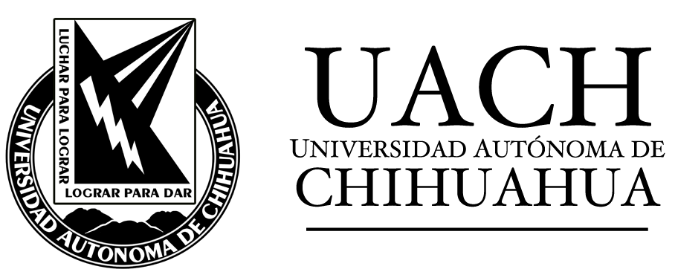 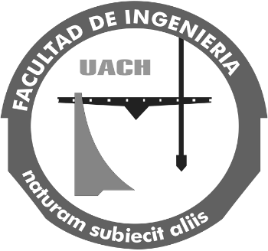 Antes de iniciar el proceso de la solicitud de instalaciones y/o equipo se debe de hablar con el jefe de laboratorio para verificar la disponibilidad de horario del laboratorio y de los insumos a utilizar.El responsable de la tesis o proyecto es el encargado de proporcionar asesoría teórica y técnica al alumno, no el personal del laboratorio.El USUARIO es responsable de cumplir con los implementos de seguridad requeridos para la realización del trabajo en el laboratorio de acuerdo a las Normas de Seguridad y de Trabajo correspondientes.El material y equipo a utilizar se debe de solicitar con anterioridad al trabajo experimental y hacerse responsable durante su uso, de ser necesario se puede pedir la firma de un resguardo, así mismo en caso de pérdida o daño deberá ser repuesto en especie por el USUARIO, cumpliendo con todas las especificaciones del original incluyendo la marca. Así mismo El USUARIO es totalmente responsable del uso adecuado de los equipos que estén a su cargo. Antes de utilizar los mismos necesariamente se deberá conocer su funcionamiento y aplicaciónEn algunas ocasiones se cuenta con los reactivos necesarios, pero ya están destinados para cubrir las   necesidades académicas del laboratorio, de ser así el responsable de la tesis o proyecto será el encargado de gestionar o proporcionar los insumos necesarios.Se debe de informar de los análisis que se van a realizar y si tienen algún riesgo en específico.Se debe respetar la fecha y horario asignado para trabajar en el laboratorio y así mismo se debe de guardar sus muestras etiquetadas, y al concluir el experimento recogerlas o disponerlas de manera correcta.La Solicitud de apoyo en análisis y procesamiento de muestras solo aplica para laboratorios que realizan servicio externo y se requiere previa autorización de la Secretaría de Investigación y Posgrado y de Secretaria Administrativa.El USUARIO deberá reportar cualquier mal funcionamiento de los equipos a los encargados del laboratorio. Queda estrictamente prohibido abrir los equipos e instrumentos propiedad del laboratorio.El USUARIO no tiene permitido, sin previa autorización, el uso de sustancias tóxicas y/o reactivas.El USUARIO es responsable de la limpieza de las mesas de trabajo y de los materiales y equipos del laboratorio que emplea y se responsabiliza del área de trabajo que se les asigna.Dirigido a Coordinadora de Laboratorios AcadémicosIng. Abril Ibarra Martínez Ing. Abril Ibarra Martínez Ing. Abril Ibarra Martínez Ing. Abril Ibarra Martínez Ing. Abril Ibarra Martínez Ing. Abril Ibarra Martínez Ing. Abril Ibarra Martínez Laboratorio RequeridoJefe de LaboratorioFecha de SolicitudFecha Uso de LaboratorioFecha Uso de LaboratorioUsuario ResponsableAsignatura/CarreraTesisProyecto de InvestigaciónAlumnos/Docentes/Investigadores Nombre CompletoNombre CompletoNombre CompletoMatricula o No. de empleadoMatricula o No. de empleadoMatricula o No. de empleadoCelularAlumnos/Docentes/Investigadores Alumnos/Docentes/Investigadores Alumnos/Docentes/Investigadores Alumnos/Docentes/Investigadores Alumnos/Docentes/Investigadores Hora de entradaHora de SalidaHora de SalidaHora de SalidaIndicar el detalle de:Material , equipo y reactivos  que se van a utilizar en el laboratorioDescripciónDescripciónDescripciónDescripciónCantidadCantidadCantidadIndicar el detalle de:Material , equipo y reactivos  que se van a utilizar en el laboratorio1.1.1.1.Indicar el detalle de:Material , equipo y reactivos  que se van a utilizar en el laboratorio2.2.2.2.Indicar el detalle de:Material , equipo y reactivos  que se van a utilizar en el laboratorio3.3.3.3.Indicar el detalle de:Material , equipo y reactivos  que se van a utilizar en el laboratorio4.4.4.4.Indicar el detalle de:Material , equipo y reactivos  que se van a utilizar en el laboratorio5.5.5.5.Indicar el detalle de:Material , equipo y reactivos  que se van a utilizar en el laboratorio6.6.6.6.Indicar el detalle de:Material , equipo y reactivos  que se van a utilizar en el laboratorio7.7.7.7.Indicar el detalle de:Material , equipo y reactivos  que se van a utilizar en el laboratorio8.8.8.8.Indicar la necesidad de implementos de seguridadMotivo y breve descripción de las actividades que se realizaran dentro del laboratorioSolicitud de  apoyo en análisis y procesamiento de muestras Tipo y número de  análisisTipo y número de  análisisTipo y número de  análisisTipo y número de  análisisFirma del Usuario ResponsableFirma del Jefe de Laboratorio